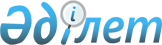 "Қазақстан Республикасы Президентінің 2001 жылғы 29 маусымдағы N 645 Жарлығына өзгерістер енгізу туралы" Қазақстан Республикасының Президенті Жарлығының жобасы туралыҚазақстан Республикасы Үкіметінің 2008 жылғы 4 маусымдағы N 537 Қаулысы

      Қазақстан Республикасының Үкіметі  ҚАУЛЫ ЕТЕДІ: 

      "Қазақстан Республикасы Президентінің 2001 жылғы 29 маусымдағы N 645 Жарлығына өзгерістер енгізу туралы" Қазақстан Республикасының Президенті Жарлығының жобасы Қазақстан Республикасы Президентінің қарауына енгізілсін.        Қазақстан Республикасының 

      Премьер-Министрі                                    К. Мәсімов  Қазақстан Республикасы Президентінің Жарлығы  Қазақстан Республикасы Президентінің 2001 жылғы 

29 маусымдағы N 645 Жарлығына өзгерістер енгізу туралы       ҚАУЛЫ ЕТЕМІН: 

       1.   "Астана - жаңа қала" арнайы экономикалық аймағын құру туралы" Қазақстан Республикасы Президентінің 2001 жылғы 29 маусымдағы N 645  Жарлығына  (Қазақстан Республикасының ПҮАЖ-ы, 2001 ж., N 22, 270-құжат; 2005 ж., N 11, 100-құжат; 2007 ж., N 4, 50-құжат; 2007 ж., N 22, 245-құжат) мынадай өзгерістер енгізілсін: 

      жоғарыда аталған Жарлықпен бекітілген "Астана - жаңа қала" арнайы экономикалық аймағы туралы ережеде: 

      1-тармақтың екінші абзацындағы "5440,4" деген сандар "5900,9" деген сандармен ауыстырылсын; 

      көрсетілген Ережеге қосымша осы Жарлыққа қосымшаға сәйкес жаңа редакцияда жазылсын. 

      2. Осы Жарлық қол қойылған күнінен бастап қолданысқа енгізіледі.        Қазақстан Республикасының 

      Президенті                                   Н.Назарбаев              Қазақстан Республикасы 

Президентінің   

2008 жылғы _________   

      N ___ Жарлығына    

ҚОСЫМША           Қазақстан Республикасы  

Президентінің      

2001 жылғы 29 маусымдағы 

N 645 Жарлығымен   

бекітілген      

"Астана - жаңа қала"   

арнайы экономикалық   

аймағы туралы ережеге  

ҚОСЫМША      "Астана - жаңа қала" арнайы экономикалық аймағы шекарасының жоспары 

(суретті қағаз мәтіннен қараңыз) 

 
					© 2012. Қазақстан Республикасы Әділет министрлігінің «Қазақстан Республикасының Заңнама және құқықтық ақпарат институты» ШЖҚ РМК
				